Linecké cesto CharakteristikaLinecké cesto musí byť elastické, hladké  a pri vaľkaní  nesmie  praskať.Má príjemnú vôňu a chuť. Aby sa s ním dobre pracovalo musí byť  vychladené.Vyrábajú sa cestá kvalitnejšie, napr. s väčším množstvom žĺtkov, alebo cestá menej kvalitné s nižším obsahom tuku.Linecké cesto – prípravaZákladná receptúra na linecké cesto obsahuje múku, tuk, cukor v pomere 3:2:1. Cesto vypracujeme zmiešaním týchto troch suroví do hladka. Od základného pomeru surovín sa  veľa pevných ciest odlišujú smerom nahor i nadol. Vyrábajú sa cestá kvalitnejšie, napr. s väčším množstvom žĺtkov, alebo cestá menej kvalitné s nižším obsahom tuku, zato s prídavkom kypridla a tekutiny. 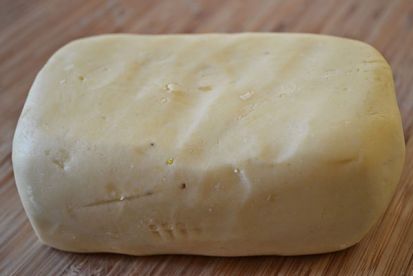 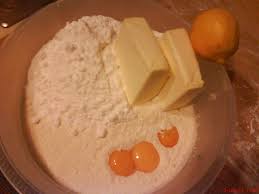 Druhy výrobkov z lineckého cesta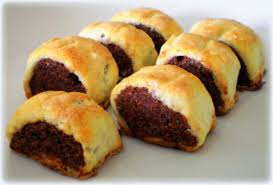 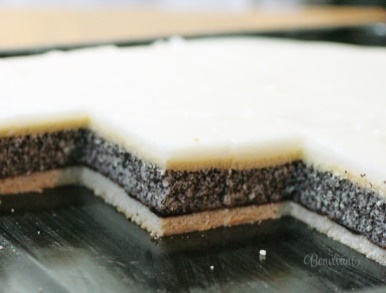 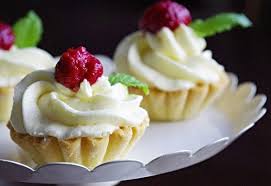 Linecké košíčky			Linecké rezy                             Linecké plnené koláčiky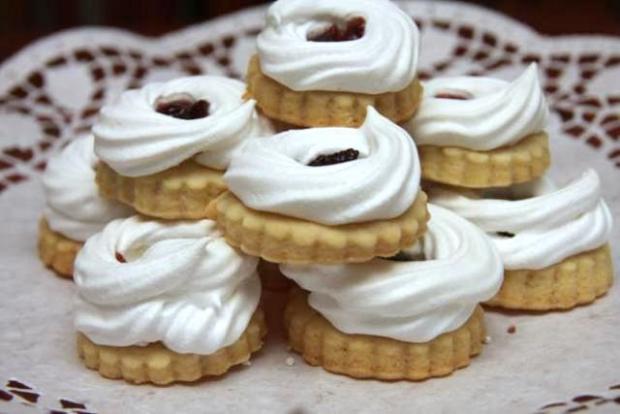 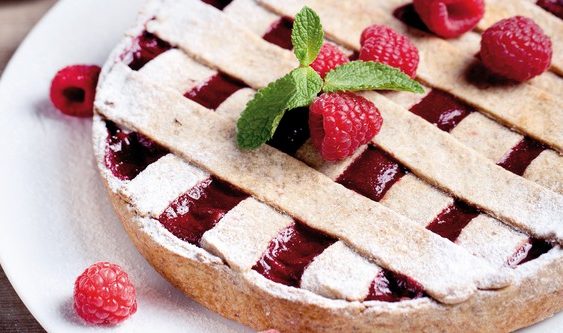 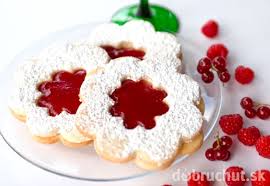 Linecké pečivo                                  Linecká torta                              Linecké snehové venčekyPozrite si video :  https://www.youtube.com/watch?v=gu08daCDFJs